Meeting Agenda - BoGNovember 10, 2019 WebEx INFORMATION  Meeting URL:
https://ieeemeetings.webex.com/ieeemeetings/j.php?MTID=m282a94332c0eb94ebd664e6170c88b5c.************************.7:30  - 8:30   Breakfast        Trinity Conference Room(45 min)	Welcome: JohnAny items to add to the agenda?Approval of Agenda(10 min)	Housekeeping and Secretary's Report: DanieceGeneralApproval of previous Meeting Report(30 min)	President’s Report:  JohnTop 1-3 items (60 – 240 min)	Working item Topics: JohnSupport for TAG meetings in 2020Coverage for StefanRecruiting new volunteersIdeas for recruitment for more volunteersPublicationsActions for moving the newsletter to a magazineWebsiteWhat is working – what is not – what is missing?DashboardUpdates and prioritize itemsDashboard _____Meeting dates and times for 2020PSES Diversity Data10:30  AM – Coffee Break(30 min)	Past President's Report: Top 1-3 items (60 min)	President-Elect’s Report:  StefanTop 1-3 items 12:00 PM  - Lunch  (30 min)	Treasurer's Report:  MurlinConcur program for expense processingTop 1-3 items (45 min)	VP Technical Activities:  SteliTop 1-3 items(45 min)	VP Communications:  MikeDiscussion – How to get articles for the newsletterArticles from Technical Committees?Articles for magazineTop 1-3 items 2:30 – Break  (45 min)	VP Conferences:  Wen-Chung KaoTop 1-3 items(45 min)	VP Member Services:  KenCorporate Connections (5 min) LIAISON ReportsAny Reports? (5min)	Old Business(5min)	New BusinessOpen Floor for comments from attendees (any telecom attendee)(5min)	Concluding Remarks(1min)	AdjournMeeting ScheduleMeeting time and date for 2019:  _______   Face to Face MeetingsAll Day Board Meetings - 20192019 Symposium (May 6,7,8)  – May 5, 2019 Fall meeting  -  Austin SPCE – November 10, 2019Monthly Web Conferences2019  -  First Monday of each month – Time varies -  Central US time2019 Web ConferencesJanuary 7February 4 March 4 April 1 May 6 - cancelledJune 3July 1 August 5  September 9 October 7 November 4 - cancelledDecember 2 Reminder – USA Daylight Saving Time ENDS on November 3, 2019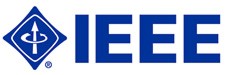 IEEE Product Safety Engineering Society 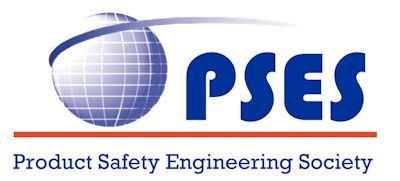 WebEx - F2F Board mtgSunday, November 10, 2019 8:00 am  |  (UTC-06:00) Central Time (US & Canada)  |  Meeting number:        592 037 887Meeting password:     SAFETY2019Join by phoneJoin by phoneJoin by phoneTap to call in from a mobile device (attendees only)Tap to call in from a mobile device (attendees only)Tap to call in from a mobile device (attendees only)+1-415-655-0002 United States Toll+1-415-655-0002 United States Toll+1-415-655-0002 United States Toll1-855-282-6330 United States Toll Free1-855-282-6330 United States Toll Free1-855-282-6330 United States Toll FreeGlobal call-in numbers  |  Toll-free calling restrictionsGlobal call-in numbers  |  Toll-free calling restrictionsGlobal call-in numbers  |  Toll-free calling restrictions